Greenhills Primary School and Nursery Class RSHP Organisation at Second Level – Primary 5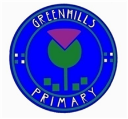 CfE OrganiserActivitiesExperiences and outcomesLearning IntentionsPhysical changes/ Sexual Health and SexualityMy body 1. Names of parts of my body 2. My body is changing (inc menstruation) 3. Feelings and puberty 4. Personal hygieneI recognise that how my body changes can affect how I feel about myself and how I may behave. HWB 2-47a I can describe the physical and emotional changes during puberty, understand why they are taking place and the importance of personal hygiene. HWB 2-48a• Children learn the correct names for parts of their body, including male and female genitalia, and their functions. • Children recognise that body changes with puberty impact on feelings and behaviour. • Children learn strategies to manage emotions. • Children understand the importance of personal hygieneSexual Health and SexualityConsent 1. What is consent? 2. My body is mineI am aware of the need to respect personal space and boundaries and can recognise and respond appropriately to verbal and nonverbal communication. HWB 2-45b I know that all forms of abuse are wrong, and I am developing the skills to keep myself safe and get help if I need it. HWB 2-49a•Children understand the concept of consent. • Children understand the concept of bodily autonomy. • Children acknowledge personal space and boundaries. • Children know that all forms of abuse are wrong. • Children learn help-seeking behaviours.Positive relationshipsFriends and Friendship 1. What is a friend? 2. Making and keeping friends 3. Online/offline friendsI understand that a wide range of different kinds of friendships and relationships exists. HWB 2-44a I am aware that positive friendships and relationships can promote health and the health and wellbeing of others. HWB 2-44b I am identifying and practising skills to manage changing relationships and I understand the positive impact this can have on my emotional wellbeing. HWB 2-45a• Children understand that there are different kinds of friendships and relationships. • Children recognise that friendships can be built and maintained in their immediate social environments and online. • Children know that positive peer relationships are good for their health and wellbeing and that of others. • Children give examples of skills and behaviours that enhance friendships and peer relationships.Positive relationshipsA fair and equal life for girls and boys 1. Stereotypes and equality 2. Being fair 3. Being transgenderI understand that a wide range of different kinds of friendships and relationships exists. HWB 2-44a I am aware that positive friendships and relationships can promote health and the health and wellbeing of others. HWB 2-44b I know that all forms of abuse are wrong, and I am developing the skills to keep myself safe and get help if I need it. HWB 2-49a• Children learn about themselves, what makes them unique and the idea of diversity. • Children consider stereotypes and gender-biased expectations.Physical changesMy senses: Things I like/Things I don’t likeI am aware of the need to respect personal space and boundaries and can recognise and respond appropriately to verbal and non-verbal communication. HWB 2-45b I am aware of and able to express my feelings and am developing the ability to talk about them. HWB 2-01a I am developing my understanding of the human body and can use this knowledge to maintain and improve my wellbeing and health. HWB 2-15a• Children learn about their senses about how senses are used when considering if they like or dislike something. • Children acknowledge personal space and boundaries. • Children understand that feelings and responses are communicated both verbally and non-verbally.Physical changesSocial Media and Popular Culture 1. Where do we go online? 2. Being smart onlineI understand that a wide range of different kinds of friendships and relationships exists. HWB 2-44a I know that all forms of abuse are wrong, and I am developing the skills to keep myself safe and get help if I need it. HWB 2-49a I am aware of the need to respect personal space and boundaries and can recognise and respond appropriately to verbal and non-verbal communication. HWB 2-45b• Children see the internet as a positive place that is fun and helps them learn. • Children reflect on their online behaviours. • Children identify potential or actual abusive behaviour in online environments. • Children learn help-seeking behavioursPositive relationships/ Physical changesProtecting Me/Abuse and Relationships 1. When I feel safe/unsafe 2. My 5 trusted individuals 3. Bullying 4. Physical abuse and neglect 5. Sexual abuseI know that all forms of abuse are wrong, and I am developing the skills to keep myself safe and get help if I need it. HWB 2-49aChildren learn that all forms of abuse are wrong. • Children are informed about sources of information and support.